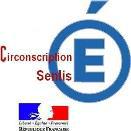 FAMILLE	-	coordonnées téléphoniques :Nom et prénom du tuteur légal : ...............................................................................................................................Langue(s) parlée(s) dans la famille : .........................................................................................................................Points évoqués lors de la rencontre : ...........................................................................................................................................................................................................................................................................................................Réaction de la famille face à la demande d’aide : ....................................................................................................MOTIF DE LA DEMANDE......................................................................................................................................................................................................................................................................................................................................................................…………………………………………………………………………………………………………………………………...…………………………………………………………………………………………………………………………………...…………………………………………………………………………………………………………………………………...DIFFICULTÉS IDENTIFIÉESAu cours de la scolarité en maternelle                                   En élémentaireComment se manifestent ses difficultés ?………………………………………………………………………………………………………………………………………………………………………………………………………………………………………………………..AIDESAides déjà mises en place par l'enseignant	…………….. ....................................................................................A l'extérieur : (CMPP, Orthophonie...) : .....................................................................................................................Préciser le nom et le rythme : ...................................................................................................................................PROPOSITION DU Pôle ressource…………………………………………………………………………………………………………………………………………………………………………………………………………………………………………………………………Date de la proposition : ………………………………………………….Septembre 2018Pour remplir la demande d’aide voici quelques indicateurs... si nécessaireQu'est-ce qui fait problème ?les difficultés scolaires ?- compétences transversales : problèmes de langage, expression orale (compréhension de consignes, mémorisation, vocabulaire, …),- compétences disciplinaires : préciser si possible autant les réussites que les échecs.le comportement ?- intégration à la vie collective,- relation avec l’adulte, avec ses camarades (dans la classe, hors de la classe, lors de certaines activités, …),- attitude face au travail scolaire (rejet, inhibition, indifférence, instabilité, désir d'apprendre, …)Quels sont les points d'appui ?- Repérer les qualités de l'enfant : Fait-il des efforts ? Manifeste- t- il de la volonté ? A quel (s) domaine(s) semble- t- il porter un certain intérêt ? Où réussit- il ? (y compris activités sportives, manuelles, musique, …),- Repérer les compétences sociales de l’élève : tendance à être organisé, responsable et studieux – à être ouvert à de nouvelles expériences artistiques, culturelles ou intellectuelles (inventivité, curiosité) - amical, sociable et/ou aventureux - instabilité émotionnelle (angoisse, l’irritabilité ou le mal-être) ou prévisibilité et constance dans les réactions émotionnelles (absence de sauts d’humeur).Quelles sont les modalités d’accompagnement possibles ?- au sein de la classe : différenciation du travail en quantité et en qualité, travail en groupe, tutorat,aide spécifique de l’enseignant (guide, outil, méthodologie), adaptation (police, interligne, texte à trous...)- au sein de l'école : décloisonnement, aide ponctuelle d'autres enseignants, ….- en dehors de l'école : aide aux devoirs, activités périscolaires, …- rencontre avec les enseignants précédents.Comment sont les relations avec la famille ?- Liaison régulière ou non avec l'école- Que disent les parents des difficultés de l'enfant ?- Que dit l'enfant de ses difficultés ?SUIVI DES ÉLÈVESSUIVI DES ÉLÈVESD4D4Fiche de demande d’aide au pôle ressourceFiche de demande d’aide au pôle ressourceD4Date de la demande d’aide : ……… / ……… / 20……Date de la demande d’aide : ……… / ……… / 20……Date de la demande d’aide : ……… / ……… / 20……Reçue le :Reçue le :ÉLÈVEÉLÈVENom : ........................................................................Nom : ........................................................................Ecole : ............................................................................Prénom : ....................................................................Prénom : ....................................................................Enseignant : ...................................................................Fréquentation scolaire : .............................................Fréquentation scolaire : .............................................Maintien :   oui / non Quelle classe ? : ………………Maintien :   oui / non Quelle classe ? : ………………Maintien :   oui / non Quelle classe ? : ………………Suivi antérieur par un membre du RASED : oui / nonSuivi antérieur par un membre du RASED : oui / nonDate du suivi : ...............................................................Toute demande d’aide doit s’accompagner du ou des PPRE rédigé(s) au préalable.Joindre le ou les PPRE obligatoirement (D3)